Learning Disability England Trustee Form 2024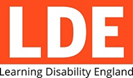 Please answer these questionsYou can do this online or on this form or by recording your answers.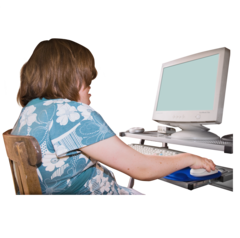 You can type in the boxes and make them bigger.You do not have to give long answers.Please return this form to arrive by 12pm on Monday 15th July 2024By email: info@LDEngland.org.uk 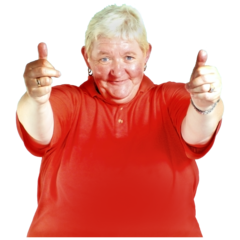                          Thank you!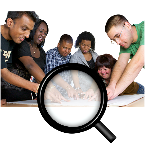 Question 1.Why are you interested in being a Trustee at Learning Disability England?​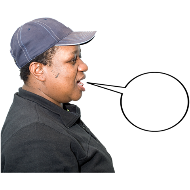 Your answer: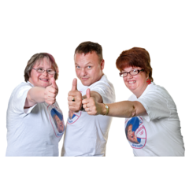 Question 2What skills or experience do you think you would bring as a Trustee to help our work for Good Lives?​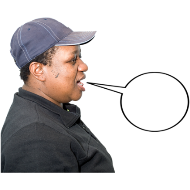 Your answer: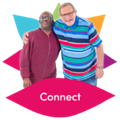 Question 3How do you think you will need to work as a Trustee to work in partnership with the Representative Body?​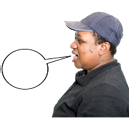 Your answer: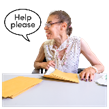 Question 4What can Learning Disability England do to support you as a Trustee?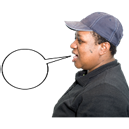 Your answer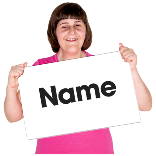 Name: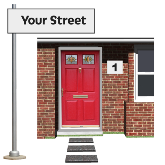 Address: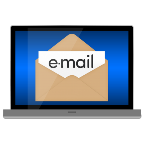 Email: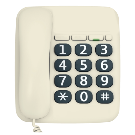 Telephone Number:Anything else you want to tell us?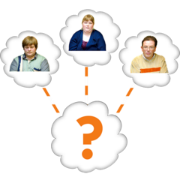 What type of member are you? Please circle:Self-Advocate                                 Family and Friends                            Paid supporter.Other: